NOTICE TO DRIVERS&CERTIFICATE OF COMPLIANCE(NOTE:  Original to be retained by carrier, copy for driver)NOTICE TO DRIVERS	The Commercial Motor Vehicle Safety Act of 1986 provides for a new set of controls over drivers of commercial vehicles.  The new law applies to all drivers of commercial vehicles with a Gross Vehicle Weight Rating over 26,000 pounds, and to any vehicle, regardless of weight, transporting hazardous materials.	The following provisions of this legislation become effective July 1, 1987:No driver may possess more than one license, and no motor carrier may use a driver having more than one license.  A limited exception is made for drivers who are subject to non-resident licensing requirements of any state.  This exception does not apply after December 31, 1989A driver convicted of a traffic violation (other than parking) in any vehicle must notify the motor carrier AND the state which issued the license to that driver of the conviction within 30 days.Any person applying for a job as a commercial vehicle driver must inform the prospective employer of all previous employ- ment as the driver of a commercial vehicle for the past ten years, in addition to any other required information about the applicant’s employment history.The Federal Motor Carrier Safety Regulations require that a driver who loses any privileges to operate a commercial vehicle, or who is disqualified from operating a commercial vehicle, must advise the motor carrier the next business day after receiving notification.PENALTIES – Any violation of the above is punishable by a fine not to exceed $2,500.  Willful violation of (1) or (3), above, or failure to notify the motor carrier within 30 days of the loss of any privilege to operate a commercial vehicle can result in criminal penalties not to exceed $5,000 and/or 90days in jail.CERTIFICATION BY DRIVERI hereby certify that I have read the above and understand the driver provisions of the Commercial Motor Vehicle Safety Act of 1986, effective on July 1, 1987.Driver’s Name (print)_______________________________________________ Soc. Sec.#__________________________Driver’s Address______________________________________________________________________________________License: State________________ Type/Class______________ ID No.___________________I further certify that I have surrendered the following licenses to the state(s) indicated.State________________________ Type/Class_____________ ID No.____________________State________________________ Type/Class_____________ ID No.____________________  Check if applicable	I further certify that I am required by the state of_______________________________ to maintain a non-resident license.	Type/Class________________ ID No.___________________Driver’s Signature_________________________________________________________  Date__________________________PAGE 1TERMINAL TRANSFER, INC.PORTLAND15745 N LOMBARD SUITE # 100  PORTLAND, OR 97203P (503) 288-7164  F (503) 249-2113SEATTLE25802 74TH AVE SOUTH  KENT, WA 98032P (253) 981-6718  F (253) 243-7815Application for Authorization to DrivePlease print plainly in ink and all blanks must be filled outDate of Application:____/____/____Phone#:(_____)______________Alt. Phone#:(_____)_____________Position Applied for: Company Driver	Contractor	Driver for contractor	Full-time	Part-time(Specify what days & hours)____________________________Email Address (Required):___________________________________________________________________DOH:________________				HAZMAT:	YES		NOWAGE:_________________	FULL/PART TIME:_______________________ 	DIVISION:___________________8 / 10 HR _________________	LUNCH PAID__________________	NEED TO BE TSA CERTIFIED:   Y  /  N	Page 2EMPLOYMENT RECORD FOR THE PAST TEN (10) YEARSBegin with your present or most recent job and work backward in order, listing your employers for at least 10 years including all full and part time employment.  All times must be accounted for including military service, self-employment, and periods of unemployment. WE MUST HAVE TELEPHONE NUMBERS.              INCLUDE PERIODS OF UNEMPLOYMENTAre you presently employed?   Yes     No                           May we contact your current employer?   Yes        NoName:_____________________________          Supervisor:__________________________________Address:___________________________          Telephone:__________________________________City:__________________________     State:____________________     Zip Code:______________Position Held:____________________________     Rate of Pay:_______________Driving Experience:  All 48      South   East   West   Northwest   Mountains			Average Number of Miles Per Week:_______________  Days out Per Trip:_______________________			Equipment Driven:  Straight Truck   Cabover   Conventional   Reefer   Van   Dump			 Flatbed   Tanker   Autohauler   Doubles   Trailer Length:______  required:____			Approximate Total Number of Miles Driven for This Employer:________________________________			Reason for Leaving:           Quit           Fired           Lay Off           Other			Explain Circumstances:_____________________________________________________________________________________________________________________________________________________
 Name:_____________________________          Supervisor:________________________________Address:___________________________          Telephone:_________________________________City:__________________________     State:___________________     Zip Code:______________Position Held:____________________________     Rate of Pay:_______________Driving Experience:All 48      South   East   West   Northwest  Mountains			Average Number of Miles Per Week:_______________  Days out Per Trip:_______________________			Equipment Driven:  Straight Truck   Cabover   Conventional   Reefer   Van   Dump			 Flatbed   Tanker   Autohauler   Doubles   Trailer Length:______  required:____			Approximate Total Number of Miles Driven for This Employer:________________________________			Reason for Leaving:           Quit           Fired           Lay Off           Other			Explain Circumstances:________________________________________________________________			_____________________________________________________________________________________
 Name:_____________________________          Supervisor:________________________________Address:___________________________          Telephone:_________________________________City:__________________________     State:___________________     Zip Code:______________Position Held:____________________________     Rate of Pay:_______________Driving Experience:All 48      South   East   West   Northwest  Mountains			Average Number of Miles Per Week:_______________  Days out Per Trip:_______________________			Equipment Driven:  Straight Truck   Cabover   Conventional   Reefer   Van   Dump			 Flatbed   Tanker   Autohauler   Doubles   Trailer Length:______  required:____PAGE 3			Approximate Total Number of Miles Driven for This Employer:________________________________			Reason for Leaving:           Quit           Fired           Lay Off           Other			Explain Circumstances:_____________________________________________________________________________________________________________________________________________________
 Name:_____________________________          Supervisor:________________________________Address:___________________________          Telephone:_________________________________City:__________________________     State:___________________     Zip Code:______________Position Held:____________________________     Rate of Pay:_______________Driving Experience:All 48      South   East   West   Northwest  Mountains			Average Number of Miles Per Week:_______________  Days out Per Trip:_______________________			Equipment Driven:  Straight Truck   Cabover   Conventional   Reefer   Van   Dump			 Flatbed   Tanker   Autohauler   Doubles   Trailer Length:______  required:____			Approximate Total Number of Miles Driven for This Employer:________________________________			Reason for Leaving:           Quit           Fired           Lay Off           Other			Explain Circumstances:_____________________________________________________________________________________________________________________________________________________
 Name:_____________________________          Supervisor:________________________________Address:___________________________          Telephone:_________________________________City:__________________________     State:___________________     Zip Code:______________Position Held:____________________________     Rate of Pay:_______________Driving Experience:All 48      South   East   West   Northwest  Mountains			Average Number of Miles Per Week:_______________  Days out Per Trip:_______________________			Equipment Driven:  Straight Truck   Cabover   Conventional   Reefer   Van   Dump			 Flatbed   Tanker   Autohauler   Doubles   Trailer Length:______  required:____			Approximate Total Number of Miles Driven for This Employer:________________________________			Reason for Leaving:           Quit           Fired           Lay Off           Other			Explain Circumstances:_____________________________________________________________________________________________________________________________________________________
 Name:_____________________________          Supervisor:________________________________Address:___________________________          Telephone:_________________________________City:__________________________     State:___________________     Zip Code:______________Position Held:____________________________     Rate of Pay:_______________Driving Experience:All 48      South   East   West   Northwest  Mountains			Average Number of Miles Per Week:_______________  Days out Per Trip:_______________________			Equipment Driven:  Straight Truck   Cabover   Conventional   Reefer   Van   Dump			 Flatbed   Tanker   Autohauler   Doubles   Trailer Length:______  required:____			Approximate Total Number of Miles Driven for This Employer:________________________________PAGE 4			Reason for Leaving:           Quit           Fired           Lay Off           OtherExplain Circumstances:________________________________________________________________
 Name:_____________________________          Supervisor:________________________________Address:___________________________          Telephone:_________________________________City:__________________________     State:___________________     Zip Code:______________Position Held:____________________________     Rate of Pay:_______________Driving Experience:All 48      South   East   West   Northwest  Mountains			Average Number of Miles Per Week:_______________  Days out Per Trip:_______________________			Equipment Driven:  Straight Truck   Cabover   Conventional   Reefer   Van   Dump			 Flatbed   Tanker   Autohauler   Doubles   Trailer Length:______  required:____			Approximate Total Number of Miles Driven for This Employer:________________________________			Reason for Leaving:           Quit           Fired           Lay Off           Other			Explain Circumstances:_____________________________________________________________________________________________________________________________________________________
 Please answer the following questions with a “YES” or “NO”1. Is there any reason you might be unable to perform the functions of the job, for which you have applied, (Truck Driver), i.e.: but not limited to lifting, loading, unloading, minor maintenance, tarping and securement of loads, fueling, and driving?	Yes	No		If yes, explain;_________________________________________________________________2. Have you ever been convicted for driving while intoxicated or driving while under the influence of drugs within the last five (5) years?		Yes	No3. Are you familiar with the Federal Motor Carrier Safety Regulations?	Yes	No4. Have you ever been denied a bond?	Yes	No5. Have you ever had your drivers’ license suspended or revoked?	Yes	No6. Do you drink alcohol?	Yes	No7. Do you currently use drugs illegally?	Yes	No8. Do you take any Schedule I substance as listed in 21 CFR 1308.11?	Yes	NoLicense Information (You must have a valid CDL)                                List all licenses held the past 5 yearsPAGE 5Driving RecordHave you ever been convicted of any traffic violations in the past 4 years?	Yes	NoList all traffic violations except parking tickets the last 4 years.  If none, write “None”.AccidentsHave you been involved in any accident in the past 4 years?	Yes	NoList all accidents: preventable, non-preventable, regardless of $$ amount or fault in the past 4 years.  If none, write “None”.Cargo ClaimsHave you ever had any cargo claims in the past 4 years?	Yes	NoList all accidents: preventable, non-preventable, regardless of $$ amount or fault in the past 4 years.  If none, write “None”.EducationCircle highest grade completed:  1  2  3  4  5  6  7  8  9  10  11  12             College:  1  2  3  4  5  6  7  8Check the following that apply: High School Diploma  G.E.D.  College Degree  None of TheseList any  you have attended, dates of completion, and other safety training:______________________________________________________________________________________________________________________________________________________________________________________________________________________________________________________________________________PAGE 6Military StatusHave you served in the  Armed Forces?	Yes	NoBranch of Service______________________________ Dates:From_____/_____/_____to_____/_____/_____Reason for Leaving:________________________________________________________________________Honorable Discharge?	Yes	No, Explain______________________________________________Are you currently involved in the National Guard or Reserves?	Yes	NoHow long are you willing to be away from home?________________________________________________How much home time will you need when you return?___________________________________________How many miles or hours are you expecting per week?___________________________________________How much do you expect to make per week, (gross)?_____________________________________________When are you available to start work for this company?__________________________________________I hereby acknowledge that prior to submitting this application, I have been informed that the information provided herein may be used to conduct current and previous employers, references, or any other individuals this Company considers necessary.I hereby authorize my current and previous employers, references, and any other individuals contacted by this company to release any past or present information requested, including but not limited to past drug and alcohol test results, and I release all providers of said information from any liability stemming from release of same information.I understand that any false, misleading, or incomplete answers or statements shall be considered sufficient cause for denial or termination of employment and/or authorization to drive.I understand that nothing contained in this application or in the granting of an interview or a road test is intended to create an employment contract between this Company and myself, for employment, authorization to drive, or providing of any benefits.  No promises regarding employment or authorization to drive have been made to me, and no such promises exist unless specifically made by this company in writing.  If an employment relationship is established, I understand that, as an employee at will, I have the right to terminate my employment at any time, and this Company has the same right.Print Name					Social Security NumberApplicant’s  Signature						DatePAGE 7TERMINAL TRANSFER, INC.FAX (503-249-2113)FORMER EMPLOYER VERIFICATIONSECTION 1: PREVIOUS EMPLOYEE INFORMATION RELEASENAME: _______________________________________________	SSN: _____________________________I hereby authorize ___________________________ FAX# ___________________ to release the following requested information to drive a commercial motor vehicle as required by the U.S. Department of Transportation & Federal Motor Carrier Safety Regulations Parts 382, 391, 392, &49 CFR Part 40. You are hereby released from any and all liability that may result from furnishing such information. Your quick response to the request will be greatly appreciated.Signature: ________________________________________________	Date________________________ SECTION 2: PREVIOUS EMPLOYEE WORK HISTORYEmployed from: ________________	to ________________	as a_______________________________Did previous employee drive a motor vehicle for you?		Yes_______	No_______If yes, please indicate the specific type of vehicle and time driven for you:Tractor/Semi-Trailer_____	Yrs. _____	Months _____	Straight Truck _____ Yrs._____ Months ______Other (Please specify) ___________________________________	Yrs._______	Months________Was previous employee a safe and efficient driver? __________Was previous employee’s general conduct satisfactory? __________Reason for leaving your employ:	Discharged _____	Resigned _____	Laid off _____Other: _________________________________Is previous employee eligible for re-hire? __________Did previous employee have any accidents/incidents? ____________________If yes, 	__________preventable	__________non-preventableSECTION 3: NOTE REGULATIONS OF THE DEPT. OF TRANSPORTATION (49 CFR PART 40) requires your company to provide us with information concerning named driver’s past drug and alcohol test results, including refusals to be tested. In the past two years has the previously named applicant ever:	Tested positive for a controlled substance?			_______________Tested with an alcohol concentration of 0.04 or higher?	_______________Refused to submit to a DOT drug or alcohol test, including a verified adulterated or substituted result?			_______________Had any other violations of DOT drug/alcohol testingRequirements?							_______________Had any other violations of drug/alcohol regulationsFrom previous employers?					_______________Your Name (print) ___________________________________________	Title: _________________________Your Signature: _____________________________________________	Date: _________________Your Telephone #_____________________________________THANK YOU FOR YOUR TIME, PLEASE FAX YOUR RESPONSE TO (503) 249-2113 PAGE 8TERMINAL TRANSFER, INC.AUTHORIZATION TO OBTAIN INFORMATIONI have read and understood the preceding Disclosure to Consumer.  Under the Fair Credit Reporting Act (“FCRA”), 15 U.S.C. § 1681 et seq., the regulations applicable to the federal Department of Transportation’s Federal Motor Carriers Safety Administration, including 49 CFR § 40.329, the Americans with Disabilities Act and all other applicable federal, state, and local laws.I hereby authorize and permit the above named company to obtain information about me, where permitted, which may pertain to my employment records, driving history, records, driving performance and safety history, criminal history, civil records, workers’ compensation (post-offer only), alcohol and drug testing, verification of my academic and/or professional credentials, and information and copies of documents from any military service records.I understand an “investigative consumer report” may include information as to my character, general reputation, personal characteristics, and mode of living that may be obtained by interviews with individuals that may have knowledge concerning any such item of information.  I authorize information to be obtained from my former employers to satisfy driver qualification regulations.DOT Drivers.  I understand that Title 49 of the Federal Code of Regulations, § 391.23, requires that my prospective employer and/or its agent(s) may contact all former employers of a driver within the last three years under the regulation of the Department of Transportation.  Information such as dates of employment, position, accident history, as well as information pertaining to my drug and alcohol testing history, may be requested from each employer in accordance with Section 391.23 and 49 CFR 40.25.By signing below, I consent to and authorize the gathering of this information by my prospective employer or employer and those who my prospective employer or employer has engaged to request and obtain this information including former employers and/or from or through a consumer reporting agency, such as iiX, a Verisk Analytics Business.I understand and acknowledge that the information provided in the consumer reports or investigative consumer reports may assist my employer or prospective employer to make a determination regarding my suitability as an employee.I further understand that, under the FCRA, in the event of Adverse Action, I may request a copy of any consumer report from the consumer reporting agency that compiled the report, after I have provided proper identification.I agree that a copy of this authorization has the same effect as an original.  Where permitted this Authorization shall remain in effect over the course of my employment and reports may be ordered periodically during the course of my employment.__________________________________________________________________________Applicant / Employee Full Name	(Print Clearly)________________________________________________	_______/_______/_______Applicant / Employee Signature						Date of SignatureApplicant License # ______________________________________ State ________DOB ____/____/____PAGE 9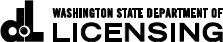 Release of InterestEmployer, prospective employer, or volunteer organization name: TERMINAL TRANSFER INC	Agent business name if acting on behalf of the company for employment purposes: This is an authorization of:Employee. for release of my driving record for employment purposes, at my employer’s discretion for the full term of myemployment; orProspective employee. for release of my driving record for employment purposes, not to exceed 30 days from date signed; orVolunteer. for release of my driving record for a position applied for that requires me driving at the direction of the volunteer organization.I,______________________________________, am an employee, prospective employee, or volunteer of the Your namecompany named above and I request DOL release a copy of my official driving record in the state of Washington to my employer, prospective employer, volunteer organization, or their agent.No employer, prospective employer, or their agent may use information contained in a driving record related to the sealed juvenile record of an employee or prospective employee for any purpose unless required by federal law. The employee or prospective employee must furnish a copy of the court order sealing the juvenile record to the employer, prospective employer, or their agent.The company listed below agrees to, and shall indemnify and hold harmless the state of Washington, Department of Licensing (DOL), the DOL Director, and all DOL employees from any and all suits at law or equity, and from any and all claims, demands or loss of any nature, including but not limited to all costs and attorney’s fees, arising from any incorrect or improper disclosure of individual names or addresses under this “Release of Interest;” any defects in any of Company’s procedures followed or omitted or arising from the failure of Company or its officers, employees, customers, contractors or agents to fulfill any of its obligations under this contract; or arising in any manner from any negligent act or omission by the company or its officers, employees, customers, contractors, or agents.I hereby certify:The company named below is an employer, prospective employer, or volunteer organization of the above-named individual.The information contained in the driving record obtained from DOL shall be used in accordance with the requirements and in no way violate the provisions of RCW 46.52.130. No information contained therein will be divulged, sold, assigned, or otherwise transferred to any third person or party. The driving record shall be used exclusively for:   PurposeI affirm that I am a representative authorized to bind the company named below.CORPORATE	XDate and place signed	Authorized representative signatureNOTE: The employer or prospective employer must maintain this record for a period of not less than 3 years from the date of the most recent request. Failure to obtain all signatures or misuse of records obtained from the state of Washington may result in prosecution under RCW 46.52.130.We are committed to providing equal access to our services.DSC-425-020 (R/5/15)E	If you need accommodation, please call (360) 902-3708 or TTY (360) 664-0116.PAGE 10Applications are held for 90 days.  Applications are considered for position without regard to race, creed, color, sex, religion, age (other than minimum requirements), disability, marital status, or national origin.Name:___________________________________________________________/______________________________                                      First                                                   Middle                                                        Last                                                               Previously Used NamesAddress:_______________________________________________________________________________________                                      Street                                                                                           City                                      State                           Zip                                     How Long?Current Address:________________________________________________________________________________                                                     Street                                                                                          City                                     State                           Zip                         How Long?List all previous addresses for past 5 years:               :_______________________________________________________________________________________                                      Street                                                                                           City                                      State                           Zip                                     How Long?               :_______________________________________________________________________________________                                      Street                                                                                           City                                      State                           Zip                                     How Long?SS#          /          /          /           Drivers License#                                          State                                   Class _______              Date of Birth:_____/_____/_____   If you are applying for a job as a commercial truck driver, in case of an emergency, whom should we contact?__________________________________________ ____________________________ ________________________          Name                                                                                                                                              Phone Number                                                                   Relationship__________________________________________ ____________________________ ________________________          Name                                                                                                                                              Phone Number                                                                   RelationshipDo you have your TWIC card or are you TSA Certified?      Yes	NoHave you ever failed or refused a pre-employment drug/alcohol test given by a company where you never accepted employment?          Yes	NoAre you a  citizen?	Yes	NoHave you worked for this company before?    Yes	No        Dates_____________________Reason for leaving:______________________________________________________________________________Do you have any relatives working for this company?  Yes	No            If yes, please answer:Name:_____________________________________________________ Relationship:________________________Previous EmployerDates of Employment     To________________                (Month, Year)From______________                  (Month, Year)Second Last EmployerDates of Employment     To________________                (Month, Year)From______________                  (Month, Year)Third Last EmployerDates of Employment     To________________                (Month, Year)From______________                  (Month, Year)Fourth Last EmployerDates of Employment     To________________                (Month, Year)From______________                  (Month, Year)Fifth Last EmployerDates of Employment     To________________                (Month, Year)From______________                  (Month, Year)Sixth Last EmployerDates of Employment     To________________                (Month, Year)From______________                  (Month, Year)Seventh Last EmployerDates of Employment     To________________                (Month, Year)From______________                  (Month, Year)Issuing StateLicense NumberTypeExpiration DateRestrictionsTurned In?Month/YearViolationType of VehicleLocation, City, StatePenalty/FinePoints AssessedMonth/YearType of accidentType of VehicleLocation, City/State$$ Amount of DamageNumber of FatalitiesNumber of InjuriesWere you ticketed?Were you at Fault?Month/YearType of Claim$$ Amount of ClaimType of CargoWere you charged for the claim?Employee / Prospective employee / Volunteer full name (First, Middle, Last)WA driver license number or date of birthEmployee / Prospective employee / Volunteer signatureXDate signedCompany nameTerminal Transfer IncAuthorized representative nameJay SargentTitleC.E.O.Address15745 N Lombard St. Ste# 100	Portland, OR 97203Address15745 N Lombard St. Ste# 100	Portland, OR 97203Address15745 N Lombard St. Ste# 100	Portland, OR 97203